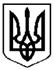 УкраїнаХЕРСОНСЬКА ОБЛАСТЬГЕНІЧЕСЬКИЙ РАЙОНЩАСЛИВЦЕВСЬКА СІЛЬСЬКА РАДАВИКОНАВЧИЙ КОМІТЕТВІДДІЛ МІСТОБУДУВАННЯ ТА АРХІТЕКТУРИвул. Миру, 26, с. Щасливцеве, 75580, тел.  (05534)  58-5-07 р/р 31420000700128  МФО 852010  ГУДКУ у Херсонській області код 04400647 e-mail: shchaslyvtseverada@gmail.comНАКАЗ12 грудня 2019 року										№ 67Про присвоєння адрес земельним ділянкам в с. Генічеська ГіркаНа виконання Тимчасового Порядку реалізації експериментального проекту з присвоєння адрес об’єктам будівництва та об’єктам нерухомого майна затвердженого Постановою Кабінету Міністрів України №376 від 27.03.2019 р. "Деякі питання дерегуляції господарської діяльності", керуючись статтею 40 Закону України «Про місцеве самоврядування в Україні», положенням про відділ містобудування та архітектури виконавчого комітету Щасливцевської сільської ради та за результатами розгляду доповідної записки юрисконсульта виконавчого комітету Щасливцевської сільської ради Бекірова Р.Д. від 28.11.2019 року та надані документи, НАКАЗУЮ:- земельній ділянці комунальної власності Щасливцевської сільської ради (в Державному реєстрі речових прав на нерухоме майно реєстраційний номер об’єкту нерухомого майна – 1653232665221 номер запису про право власності – 28101190) з кадастровим номером – 6522186500:04:001:1191, загальною площею 1,0 га., цільового призначення – для будівництва та обслуговування об’єктів рекреаційного призначення (КВЦПЗ – 07.01) присвоїти нову адресу - вул.. Набережна, 36-А в с. Генічеська Гірка Генічеського району Херсонської області;- земельній ділянці комунальної власності Щасливцевської сільської ради (в Державному реєстрі речових прав на нерухоме майно реєстраційний номер об’єкту нерухомого майна – 1653019365221 номер запису про право власності – 28096970) з кадастровим номером – 6522186500:04:001:1190, загальною площею 1,0012 га., цільового призначення – для будівництва та обслуговування об’єктів рекреаційного призначення (КВЦПЗ – 07.01) присвоїти нову адресу - вул.. Набережна, 36-Б в с. Генічеська Гірка Генічеського району херсонської області.2. Контроль за виконанням наказу залишаю за собою.В.о. начальника відділу містобудування та архітектури виконавчого комітетуЩасливцевської сільської ради					М. БОРІДКО